Date of Notice: October 12, 2018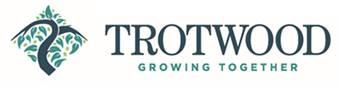 City of TrotwoodNotice of Police Examination/Open PositionsPolice OfficerScope of Selection Process: National Testing Network (NTN) testing period from (10-12-18 to 11-16-18)Physical Ability TestOral InterviewBackground InvestigationVoice Stress Analysis Physical & Psychological ExamDrug ScreenMinimum Qualifications:Achieve a passing score of 70% on the examSuccessful completion of all phases of the selection processUS Citizen & at least 21 years oldHS Graduate or GEDValid Ohio Drivers’ License; good driving recordEye sight correctable to 20/30Possess the physical ability to perform the task associated with the position.Acceptable background investigationPossess or ability to obtain OPOTA certificationNature of Work:Employees in this class are responsible for protection of life and property, prevention of crime, apprehension of criminals, and general enforcement of laws and ordinances. Work is performed in accordance with Division rules and regulations, and normally consists of duties and routine patrol and both initial and follow-up investigations. Work involves an element of personal danger. Employees must be able to act without direct supervision and to exercise independent discretion in meeting emergencies; however, advice and consultation from a superior officer is usually available. Salary Range: $21.00- $27.76 per hour; the beginning rate for new appointees is $21.00 per hour.Application Process:The application process begins with testing through the National Testing Network (NTN) beginning October 12 to November 16, 2018. Employment applications, and required police application supplements may be obtained from NationalTestingNetwork.com; or printed from www.trotwood.org Human Resources page, and returned to hrrecruitment@trotwood.org, or sent to Trotwood Government Center, HR Department, 3035 Olive Rd., Trotwood, Ohio 45426. Questions or inquires may be addressed to hrrecruitment@trotwood.org.Testing deadline is Friday, November 16, 2018. The City of Trotwood is an Affirmative Action/Equal Opportunity Employer, and we strongly encourage women, minorities, individuals with disabilities and veterans to apply to all of our job openings. We are an equal opportunity employer and all qualified applicants will receive consideration for employment without regard to race, color, religion, gender, sexual orientation, gender identity, or national origin, age, disability status, Genetic Information &Testing, Family & Medical Leave, protected veteran status, or any other characteristic protected by law. 